ПроектПРАВИТЕЛЬСТВО РЕСПУБЛИКИ АЛТАЙПОСТАНОВЛЕНИЕ«___» ________ 2023 г. №____г. Горно-АлтайскО внесении изменений в некоторые постановления Правительства Республики АлтайПравительство Республики Алтай п о с т а н о в л я е т:1. В перечне исполнительных органов государственной власти Республики Алтай, выступающих публичными партнерами от имени Республики Алтай в соглашениях о государственно-частном партнерств, утвержденном постановлением Правительства Республики Алтай от 5 октября 2016 г. № 292 «О некоторых вопросах по реализации Федерального закона «О государственно-частном партнерстве, муниципально-частном партнерстве в Российской Федерации и внесении изменений в отдельные законодательные акты Российской Федерации» и Федерального закона «О концессионных соглашениях» (Сборник законодательства Республики Алтай, 2016, № 138(144); 2018, № 155(161); 2019, № 167(173); 2020, № 175(181), № 180(186); Официальный портал Республики Алтай http://www.altai-republic.ru, 2023, 2 марта):в графе «Наименование исполнительного органа государственной власти Республики Алтай» позицию «Министерство природных ресурсов, экологии и туризма Республики Алтай» изложить в следующей редакции: 2. В  перечне исполнительных органов государственной власти Республики Алтай, уполномоченных на осуществление полномочий концедента (за исключением случаев, установленных главой 4 Федерального закона от 21 июля 2005 года № 115-ФЗ «О концессионных соглашениях»), на рассмотрение предложения о заключении концессионного соглашения, право собственности на объекты которого принадлежит или будет принадлежать Республике Алтай, на заключение концессионного соглашения (за исключением случаев, установленных главой 4 Федерального закона от 21 июля 2005 года № 115-ФЗ «О концессионных соглашениях») и на осуществление иных прав и обязанностей указанных уполномоченных органов, утвержденным постановлением Правительства Республики Алтай от 26 июня 2018 г. № 194 «О некоторых вопросах реализации Закона Республики Алтай «О полномочиях органов государственной власти Республики Алтай в сфере концессионных соглашений» (Сборник законодательства Республики Алтай, 2018, № 155(161), № 159(165); 2019, № 167(173); 2020, № 180(186); официальный портал Республики Алтай http://www.altai-republic.ru, 2023, 2 марта):в графе «Наименование исполнительного органа государственной власти Республики Алтай» позицию «Министерство природных ресурсов, экологии и туризма Республики Алтай» изложить в следующей редакции:    Глава Республики Алтай,  Председатель Правительства         Республики Алтай 		                                               О.Л. ХорохординПояснительная запискак проекту постановления Правительства Республики Алтай«О внесении изменений в некоторые постановленияПравительства Республики Алтай»Субъектом нормотворческой деятельности выступает Правительство Республики Алтай. Разработчиком проекта постановления Правительства Республики Алтай «О внесении изменений в некоторые постановления Правительства Республики Алтай» (далее – проект постановления) выступает Министерство экономического развития Республики Алтай (далее – Министерство).Предметом правового регулирования проекта постановления является внесение изменений в части изменения наименования Министерства природных ресурсов, экологии и туризма Республики Алтай на Министерство туризма Республики Алтай в следующие постановления Правительства Республики Алтай:1) от 5 октября 2016 г. № 292 «О некоторых вопросах по реализации Федерального закона «О государственно-частном партнерстве, муниципально-частном партнерстве в Российской Федерации и внесении изменений в отдельные законодательные акты Российской Федерации» и Федерального закона «О концессионных соглашениях» в части передачи объектов соглашений о государственно-частном партнерстве;2) от 26 июня 2018 г. № 194 «О некоторых вопросах реализации Закона Республики Алтай «О полномочиях органов государственной власти Республики Алтай в сфере концессионных соглашений».Проект постановления разработан с целью актуализации законодательства Республики Алтай в сфере концессионных соглашений и государственно-частного партнерства в связи с изменением структуры системы государственных органов власти Республики Алтай. Правовым основанием принятия проекта постановления является пункт 1 Указа Главы Республики Алтай, Председателя Правительства Республики Алтай от 19 января 2023 г. № 8-у «О создании Министерства туризма Республики Алтай и переименовании Министерства природных ресурсов, экологии и туризма Республики Алтай», согласно которому образовано Министерство туризма Республики Алтай с передачей ему функций Министерства природных ресурсов, экологии и туризма Республики Алтай по туризму. В отношении проекта постановления не требуется проведения оценки регулирующего воздействия в связи с тем, что проект постановления не содержит положения, установленные частью 1 статьи 1 Закона Республики Алтай от 29 мая 2014 г. № 16-РЗ «Об оценке регулирующего воздействия проектов нормативных правовых актов и экспертизе нормативных правовых актов в Республике Алтай», подлежащие оценке регулирующего воздействия.По проекту постановления проведена антикоррупционная экспертиза 
в установленном федеральным законодательством и законодательством Республики Алтай порядке, в результате которой наличие в проекте постановления положений, способствующих созданию условий для проявления коррупции, не выявлено.Принятие проекта постановления не потребует дополнительных расходов, финансируемых за счет средств республиканского бюджета Республики Алтай.Принятие проекта постановления не потребует признания утратившими силу, приостановления, изменения или принятия иных нормативных правовых актов Республики Алтай.Министр экономического развития Республики Алтай			                                           В.В. ТупикинПЕРЕЧЕНЬнормативных правовых актов, подлежащих признанию утративших силу, приостановлению, изменению или принятию в случае принятия постановления Правительства Республики Алтай 
«О внесении изменений в некоторые постановления Правительства Республики Алтай»Принятие проекта постановления Правительства Республики Алтай 
«О внесении изменений в некоторые постановления Правительства Республики Алтай», не потребует признания утратившими силу, приостановления, изменения или принятия иных нормативных правовых актов Республики Алтай.СПРАВКАо проведении антикоррупционной экспертизы проекта постановления Правительства Республики Алтай «О внесении изменений в некоторые постановления Правительства Республики Алтай»В соответствии с Порядком проведения антикоррупционной экспертизы нормативных правовых актов Главы Республики Алтай, Председателя Правительства Республики Алтай, Правительства Республики Алтай и иных исполнительных органов государственной власти Республики Алтай, а также проектов нормативных правовых актов Республики Алтай, разрабатываемых исполнительными органами государственной власти Республики Алтай, утвержденным постановлением Правительства Республики Алтай от 24 июня 2010 г. № 125, Министерством экономического развития Республики Алтай проведена антикоррупционная экспертиза проекта постановления Правительства Республики Алтай «О внесении изменений в некоторые постановления Правительства Республики Алтай», в результате которой 
в проекте нормативного правового акта положений, способствующих созданию условий для проявления коррупции, не выявлено.Министр 									            В.В. ТупикинЛист рассылкик проекту постановления Правительства Республики Алтай«О внесении изменений в некоторые постановленияПравительства Республики Алтай»Министерство экономического развития Республики АлтайМинистерство туризма Республики Алтай«Министерствотуризма Республики Алтайобъекты, используемые для организации отдыха граждан и туризма;«Министерство туризма Республики Алтайобъекты, используемые для организации отдыха граждан и туризма;объекты, предназначенные для санаторно-курортного лечения по установленной сфере деятельности.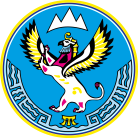 МИНИСТЕРСТВОЭКОНОМИЧЕСКОГО РАЗВИТИЯ РЕСПУБЛИКИ АЛТАЙ(МИНЭКОНОМРАЗВИТИЯ РА)АЛТАЙ РЕСПУБЛИКАНЫНГ ЭКОНОМИКАЛЫК ÖЗӰМИНИ НГ МИНИСТЕРСТВОЗЫ(АР МИНЭКОНОМÖЗӰМИ)В.И. Чаптынова ул., д. 24, г. Горно-Алтайск, Республика Алтай, 649000; Тел/факс. (388 22) 2-65-95;  e-mail: mineco@altaigov.ru; https://минэко04.рф В.И. Чаптынова ул., д. 24, г. Горно-Алтайск, Республика Алтай, 649000; Тел/факс. (388 22) 2-65-95;  e-mail: mineco@altaigov.ru; https://минэко04.рф В.И. Чаптынова ул., д. 24, г. Горно-Алтайск, Республика Алтай, 649000; Тел/факс. (388 22) 2-65-95;  e-mail: mineco@altaigov.ru; https://минэко04.рф 